25.05.2020 kl.8 OETTemat: Z niczego….. skarbonka -kreatywnie myślę.Dzisiaj robimy skarbonkę na groszaki. Potrzebne będą:Butelka duża po płynie do prania, po dużej wodzie mineralnej (wypłucz dokładnie butelkę ) i wszystkie dostępne ozdoby :wycinanki samoprzylepne, piórka, futerko, materiał, koraliki, guziki, markery…….i dobry klej. Przypatrz się zdjęciom  i wybierz jeden przykład. WykonajZdjecia  z internetu: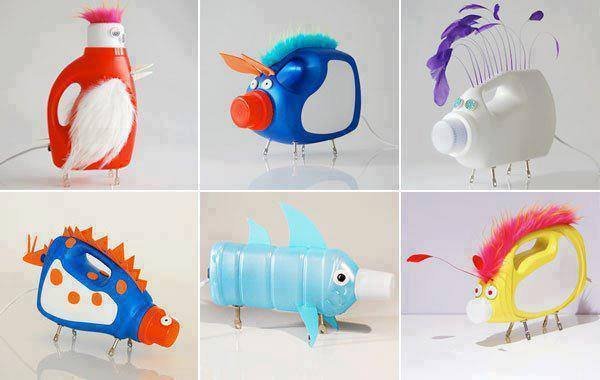 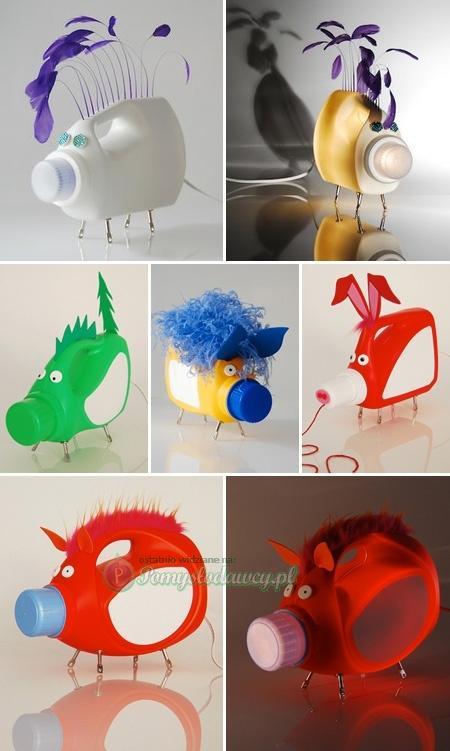 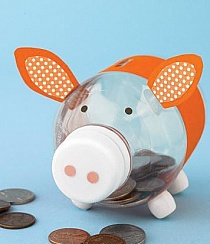 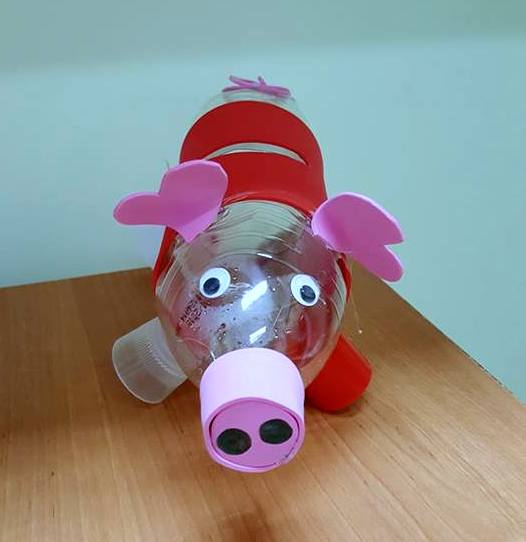 Pozostaje teraz OSZCZĘDZAĆ. Wrzucaj wszystkie drobne monety, a będziesz bogaty.Czekam na zdjęcie skarbonki.Pozdrawiam bardzo cieplutkoPani Karina         kkarinuszka@gmail.com